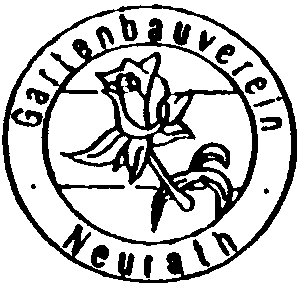    GARTENBAUVEREIN NEURATH  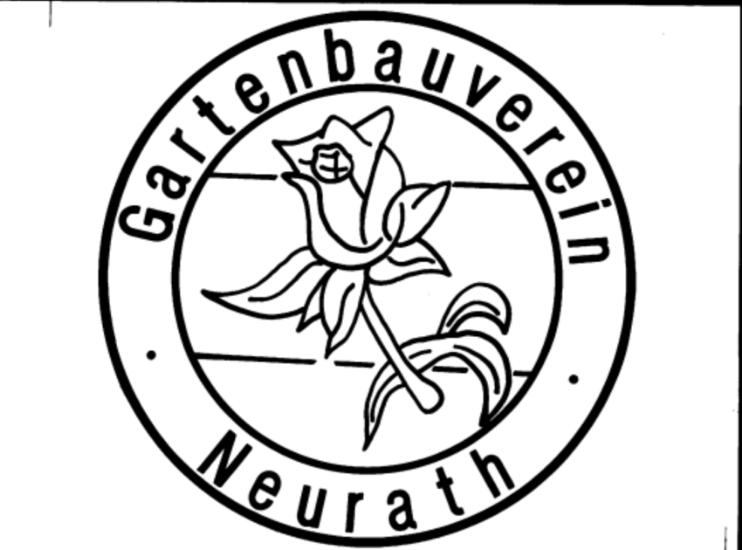 Blumenzwiebelpflanzaktionam Samstag, 21. Oktober 2017Vermitteln Sie Ihren Kindern NachhaltigkeitDer Gartenbauverein Neurath hat für die Ortsverschönerung 5000 Blumenzwiebeln geschenkt bekommen.Diese wollen wir am Samstag, 21. Oktober 2017, ab 10 Uhr am Ortseingang am oberen Ende der Allrather Straße (um den Kastanienbaum herum) pflanzen, damit in den Frühjahren der nächsten Jahre hier etwas grünt und blüht.Dafür suchen wir noch HelferErwachsene mit Spaten, die die Löcher in die Wiese zaubernKinder, die die Zwiebeln in die Erde legenWenn diese Zwiebeln dann in den folgenden Jahren blühen und sich auch noch vermehren, können Sie sagen: Wir haben damals mitgeholfen. Wer bei dieser Ortsverschönerung mithelfen möchte, melde sich bitte per E-Mail (d.volkwein@freenet.de) oder per Telefon (02181 8967), damit wir für Euer leibliches Wohl bei der Aktion sorgen können.